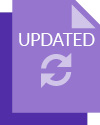 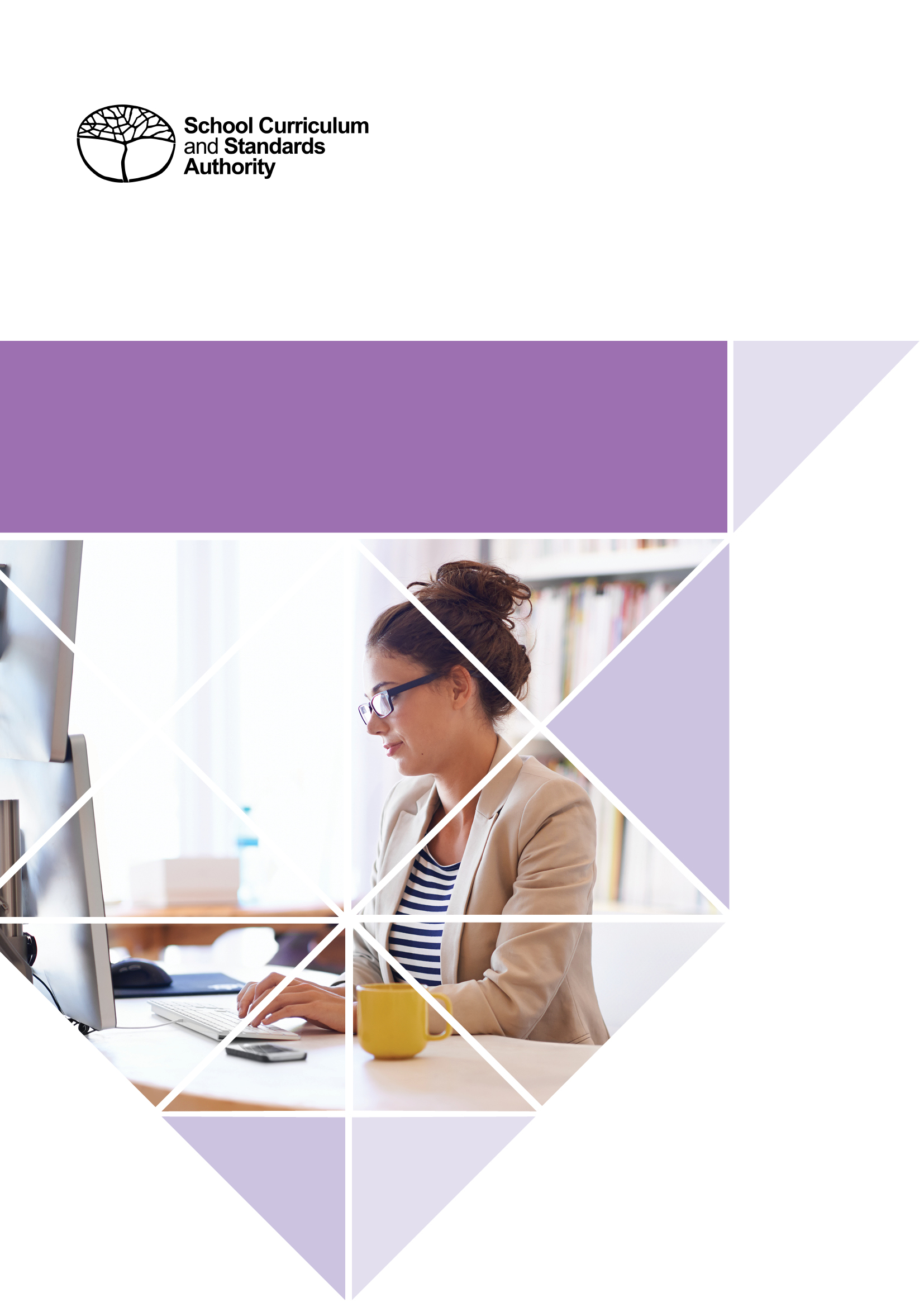 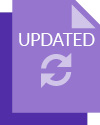 Acknowledgement of CountryKaya. The School Curriculum and Standards Authority (the Authority) acknowledges that our offices are on Whadjuk Noongar boodjar and that we deliver our services on the country of many traditional custodians and language groups throughout Western Australia. The Authority acknowledges the traditional custodians throughout Western Australia and their continuing connection to land, waters and community. We offer our respect to Elders past and present.Copyright© School Curriculum and Standards Authority, 2019 This document – apart from any third party copyright material contained in it – may be freely copied, or communicated on an intranet, for non­commercial purposes in educational institutions, provided that the School Curriculum and Standards Authority (the Authority) is acknowledged as the copyright owner, and that the Authority’s moral rights are not infringed. Copying or communication for any other purpose can be done only within the terms of the Copyright Act 1968 or with prior written permission of the Authority. Copying or communication of any third party copyright material can be done only within the terms of the Copyright Act 1968 or with permission of the copyright owners. Any content in this document that has been derived from the Australian Curriculum may be used under the terms of the Creative Commons Attribution 4.0 International (CC BY) licence. School Curriculum and Standards Authority Street address: 	303 Sevenoaks Street CANNINGTON WA 6107 Postal address: 	PO Box 816 CANNINGTON WA 6987Phone: 	(08) 9273 6300 General email: 	info@scsa.wa.edu.au Web: 	www.scsa.wa.edu.au 2019/27215v4Cover photo credit: PeopleImages via iStockOnline WACE language course applicationsTo enrol in a Western Australian Certificate of Education (WACE) language course, students are required to submit an online application for permission to enrol to the School Curriculum and Standards Authority (the Authority). Information about the application process for permission to enrol in a WACE language course is available on the Languages page of the Authority website (https://senior-secondary.scsa.wa.edu.au/syllabus-and-support-materials/languages).This user guide is for schools whose students are submitting an application via the student portal (https://studentportal.scsa.wa.edu.au). Refer to the Student guide for online applications for WACE language courses for information relevant to students.The due dates for submission of applications are published on the Authority website and in the Activities Schedule.School support officers will upload documents for each application and language teachers and principals or deputy principals will endorse these applications in the Student Records Management System (SRMS) portal.Information for schoolsWe recommend that students complete the online application as a group in the classroom, or computer lab, so that teachers can help them and answer any questions. Refer to the student checklist, which lists everything that students need to complete an online WACE language course application.The personal details that appear at the start of a student’s application are drawn from information in the Student Information Records System (SIRS) that has been provided by the school for that student. Students can see these personal details in the student portal, under My details. If there are any errors in these personal details, the school must amend the information and upload it to SIRS.The Authority recommends that students print their application and check all information carefully before submission. Students should show their application to their parent/s or guardian/s and ask them to complete and sign the parent/guardian acknowledgement form. When the application has been submitted, it can be viewed as read-only and no further changes can be made, unless requested by the Authority.Refer to the school checklist, which will help school staff prepare for the online WACE language enrolment application process. The school support officer should prepare all school documents before commencing the document upload step. Photograph or scan the three school documents for each student and save them as .pdf, .jpg, .jpeg or .png files (maximum size of 4MB for each file) in desktop folders, so that they are ready to upload for each language application.Student checklistUse this checklist to help students get everything ready before they start their application. If they have any questions, they can ask their parent/s or guardian/s, their language teacher, or they can email languagesenrolment@scsa.wa.edu.au.Logging in to the student portal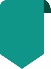 To log in to the student portal, students will need their WA student number, which is on their school report/s. It may also be on their SmartRider. They will need a personal email address and must be able to access their personal email account when they complete their application.Educational informationMake sure students have:details of the schools they attended for each school year from Pre-primary:name of the schoolmain language used for instruction at the school language/s studiedhours of language study per weekschool report/s for years where they attended school/s outside AustraliaResidential informationStudents will need to provide the following details:countries they have lived incountries they have visitedreason/s for in-country visit/slength of in-country visit/sLinguistic backgroundStudents will need to provide the following details:the first language/s they learned to speakother language/s they can speak, read and writethe language/s they speak with their parent/s or guardian/s and with their siblings and friendsSupporting documentsStudents will need to photograph or scan the following documents:completed parent/guardian acknowledgement form ‒ mandatorypassport ID page ‒ if students were born in another country or have lived outside Australiaschool report/s ‒ if students have attended school/s outside Australiainternational movement record/s ‒ if students have lived in or travelled to a country where the language for which they are applying is spokenStudents should save the supporting documents to their computer or mobile device as .pdf, .jpg, .jpeg or .png files, with a maximum size of 4MB for each file. Word documents will not be accepted. School checklistUse this checklist to prepare students and school staff for the online WACE language enrolment application process. If you have any questions, email languagesenrolment@scsa.wa.edu.au.Logging in to the student portalStudents complete their WACE language course enrolment application by logging in to the student portal (https://studentportal.scsa.wa.edu.au).The Authority adds all students in Years 10, 11 and 12 so that they can complete their application.Student submissionThe student checklist will help students prepare for their online application. Encourage students to save their supporting documents to their computer or mobile device before they start. Students can complete their online application either at home or at school. The Authority recommends that students complete their applications as a group in the classroom, or computer lab, so that the language teacher can help them and answer any questions. School support officer documentation The school support officer will upload the three school documents for each student’s online application in the SRMS portal (https://srms.scsa.wa.edu.au).Note: this is not required for students planning to enrol in the Australian Tertiary Admission Rank (ATAR) examination as a non-school candidate in Year 12.To speed up the document upload step, the school support officer should prepare the school enrolment form, Year 10 Semester 1 school report and the Ministerial Council on Education, Employment, Training and Youth Affairs (MCEETYA) data collection form for each student in desktop folders. Photograph or scan the documents and save them as .pdf, .jpg, .jpeg or .png files (maximum size of 4MB for each file). Word documents will not be accepted.Teacher and school endorsementThe student’s language teacher will endorse each student’s application in the SRMS portal (https://srms.scsa.wa.edu.au). All applications require a teacher declaration to be completed by the school. If the language for which a student is applying is not taught at the school, any teacher at the school who is assigned to the role of Language endorser – teacher can complete the declaration. When the teacher has endorsed a student’s application, a representative of the school (principal or deputy principal) must endorse each application on behalf of the school. When Steps 2–4 have been completed, the application will proceed to the Authority for processing.Authority determinationThe Authority will determine a student’s WACE language course enrolment status. Students will see this WACE language course determination in the student portal, and it will update to SIRS.Six steps for school support officer documentationA system-generated email will prompt the school support officer to view all applications received for their students and upload the required school documents in the SRMS portal.Step 1: Log in to the SRMS portalLog in to the SRMS portal (https://srms.scsa.wa.edu.au).Government and non-government schools will see the login screen below.Government schoolsThe first time you log in, click on and read the login instructions (highlighted below).Click on the education.wa.edu.au LOGIN button (highlighted below) in the government school login panel.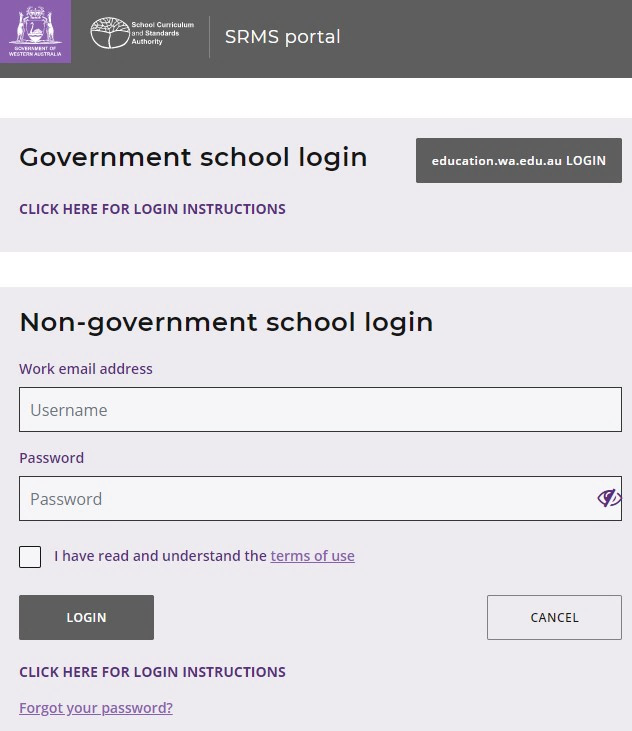 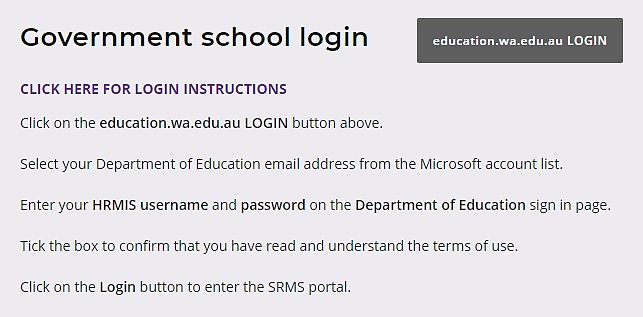 Select your Department of Education (Department) email address from the Microsoft account list (shown below). 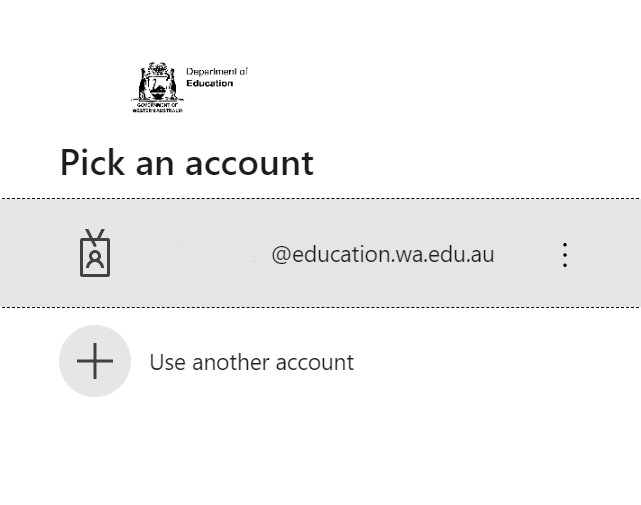 You will be taken to the Department sign in page. Enter your password and click on the Sign in button (highlighted below) to enter the SRMS portal.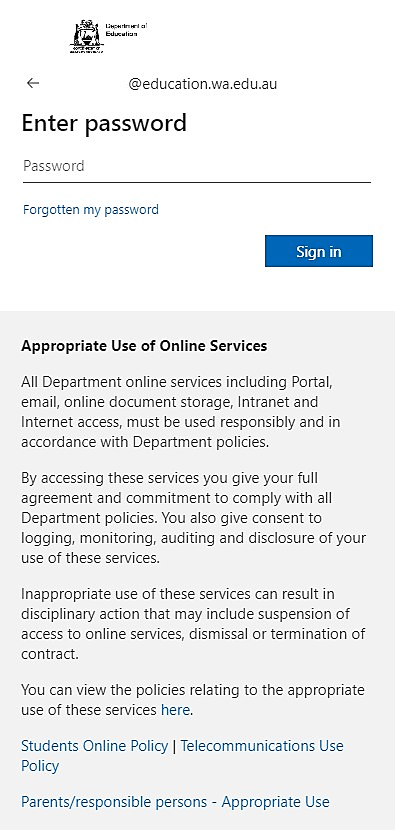 Non-government schoolsThe first time you log in, click on and read the login instructions (highlighted below). Contact your school administrator if you have not received the email with the link.Enter your work email address and password in the non-government school login panel.Tick the check box (highlighted below) to show that you have read and understand the terms of use.Click on the Login button (highlighted below) to enter the SRMS portal.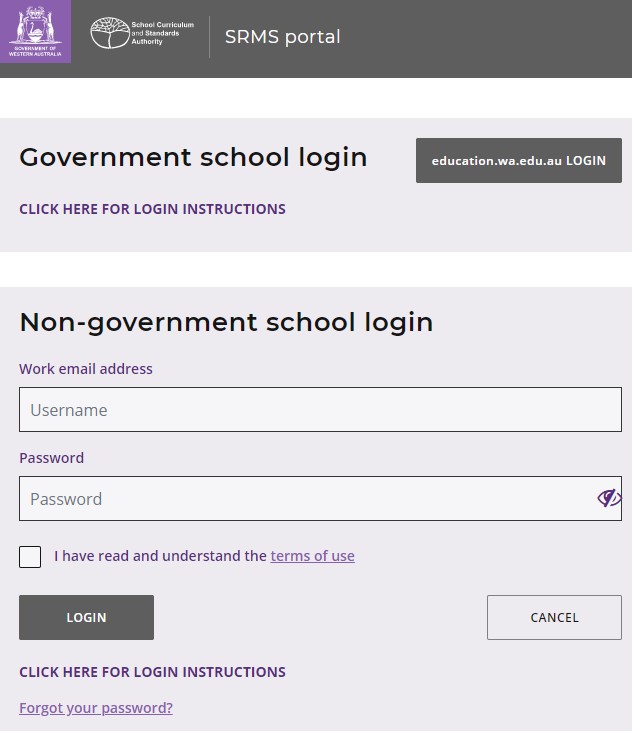 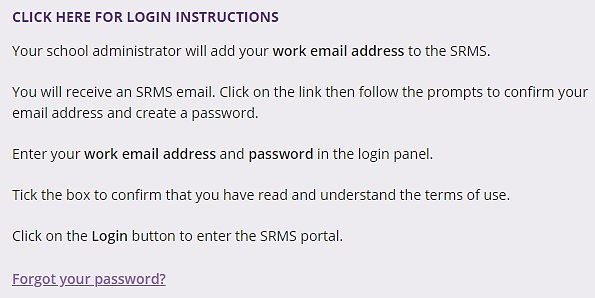 If you forget your password, click on Forgot your password. Enter your work email address and tick the check box to confirm that you are not a robot. You will be prompted to select images as part of the verification process, then invited to choose another password.Step 2: Select students’ language applicationsSelect Language Applications from the Student Applications drop-down list (highlighted below). 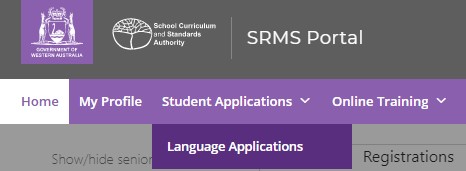 All submitted language applications from students at your school will be displayed on the screen. You will see the list of all 10 WACE languages in the filter section on the left of the screen.The Status column shows submitted student applications, with a tick and Submitted (highlighted below). The Sub status column shows as Documents (highlighted below), which is the first stage for schools to complete in the WACE language course enrolment process. The Requires attention by me column shows as Yes (highlighted below), advising you to upload the school documents for each student’s application.The applications that require your attention will appear at the top of the list.You will see the number of applications that require your attention (highlighted below). This number will update as you complete the required action. 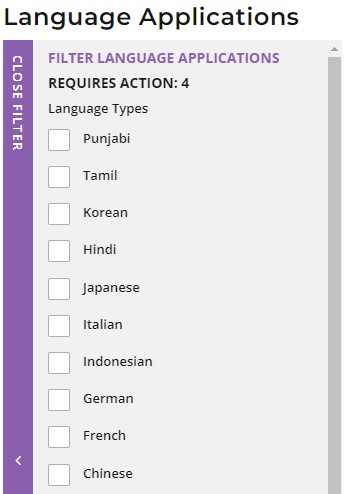 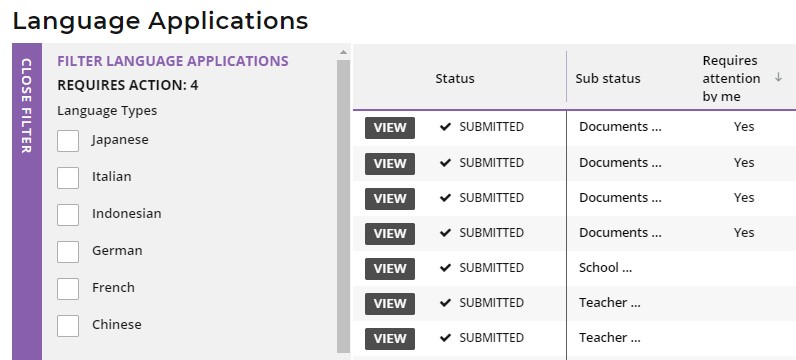 Filter students’ language applicationsTo retrieve specific applications, you can use the filter options on the left side of the Language Applications screen. For example, tick the Japanese check box (highlighted below) and click on the Search button (highlighted below) to see all submitted Japanese applications.To retrieve a specific student’s application, type their Given name and/or Family name, or Student number into the search fields, then click on the Search button (all highlighted below).Click on the Reset button (highlighted below) to reset the filters and view all the applications.You can choose to display the filter options or not by clicking on the Close filter/Open filter command on the left side of the Language Applications screen. 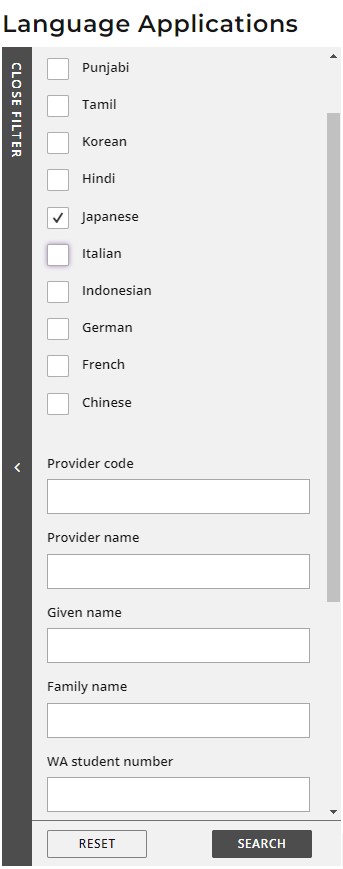 Use the Application status check boxes to filter applications by their status. The Submitted and In progress check boxes are preselected to show all submitted applications that are at the school stage and those that are being processed by the Authority (highlighted below).Tick the New check box to see applications that students have started but not submitted, tick the Info required check box to show all submitted applications where additional information is required from the student or tick the Finalised check box to see all finalised applications.Tick any of the additional filter check box/es and click on the Search button (both highlighted below) to view these categories of applications. Click on the Reset button (highlighted below) to reset the filters to the preselected view.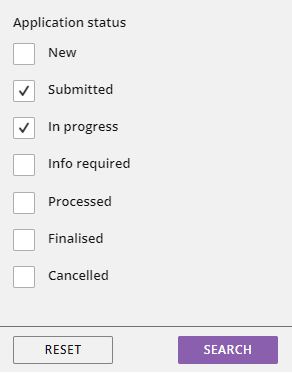 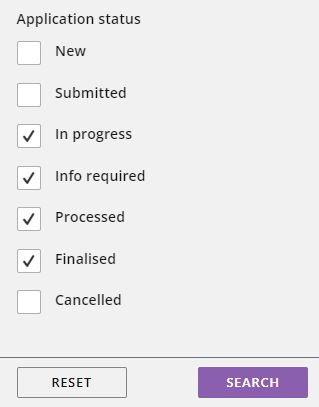 Step 3: View a student’s language applicationClick on the View button (highlighted below) to view the details and supporting document/s in that student’s application. 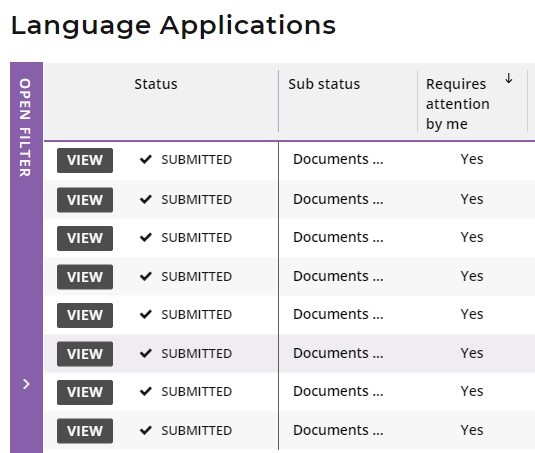 Step 4: Upload school documentsScroll down to the School support officer section. Click on the Select document type tab to see the list of required school documents:School enrolment formYear 10 Semester 1 school reportMinisterial Council on Education, Employment, Training and Youth Affairs (MCEETYA) data collection form.If your school enrolment form includes the language/s spoken at home by the student, parent/guardian 1 and parent/guardian 2, you can upload the school enrolment form twice; i.e. the same document for the school enrolment form, and the MCEETYA data collection form.Documents must be saved as .pdf, .jpg, .jpeg or .png files, with a maximum size of 4MB for each file. You will not be able to upload Word documents. Do not use spaces or unrecognisable characters or symbols, such as < > ? ! / \ " * : , # % & ( ) { } + = @ when naming files. Select the first document from the drop-down list (highlighted below). Click on the Browse button (highlighted below) to select the file from your computer and click on the Open button (Upload button on a Mac) to upload this file. When you have uploaded the first document, the status will show as Saved. Repeat this process for all three documents.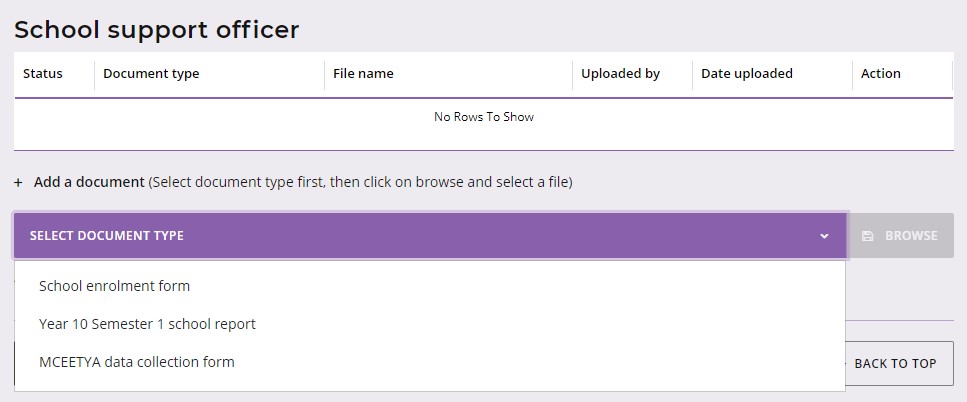 If you upload a document by mistake, click on the Remove button (highlighted below) then upload the correct document. Click on the Submit button (highlighted below) to submit these documents.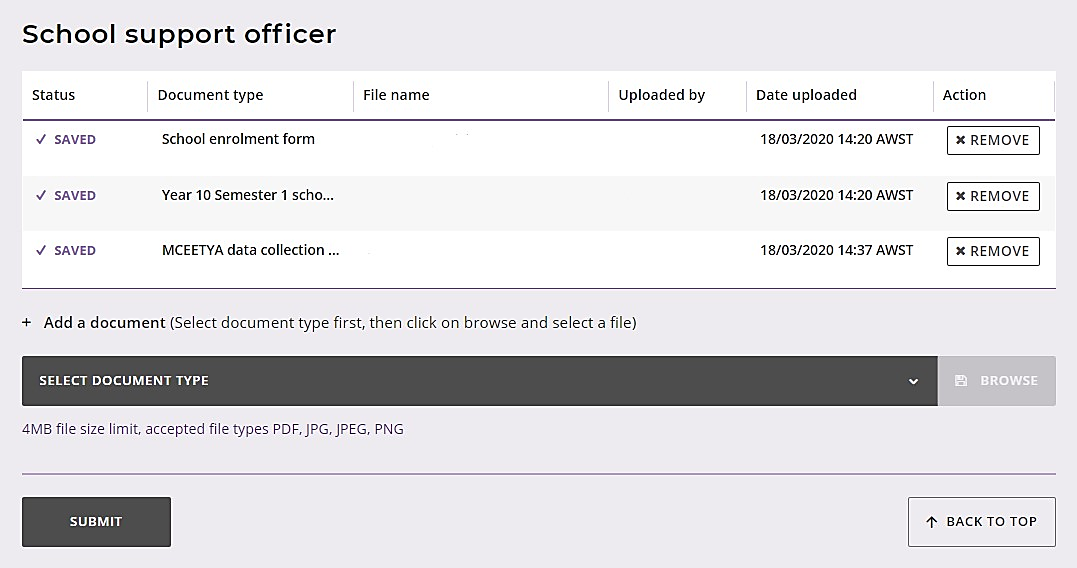 You will return to the Language Applications screen. The Status column will show a tick and Submitted. The Sub status column shows as Teacher (highlighted below), to indicate the application has moved to the teacher declaration stage of the WACE language course enrolment process. The Requires attention by me column will be blank, to show that you have uploaded the required school documentation for that student.Note: the application that you have just completed will now appear at the bottom of your list. Once you have submitted the application, you will not be able to make any changes unless requested by the Authority.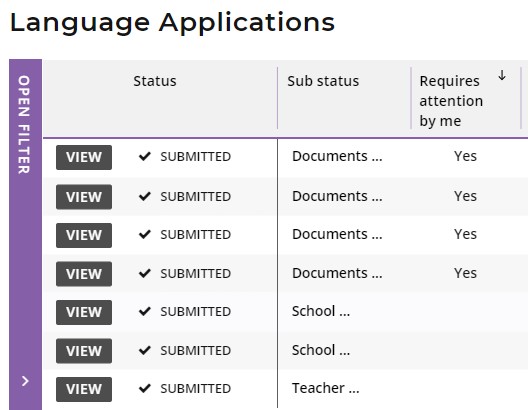 Non-school candidatesIf a student has selected Yes to the statement about enrolment as a non-school candidate (NSC), this will show as Yes (highlighted below) in the Non School column on the Language Applications screen.The school support officer does not need to upload any supporting documents for a student’s NSC language application. The Status column will show a tick and Submitted, but any NSC applications will skip the Documents stage in the Sub status column.These NSC applications will show as Teacher (highlighted below) in the Sub status column, to indicate that the application has moved to the teacher declaration stage. The Requires attention by me column will be blank for the school support officer. When the language teacher views this NSC application, they will be prompted to complete their teacher declaration.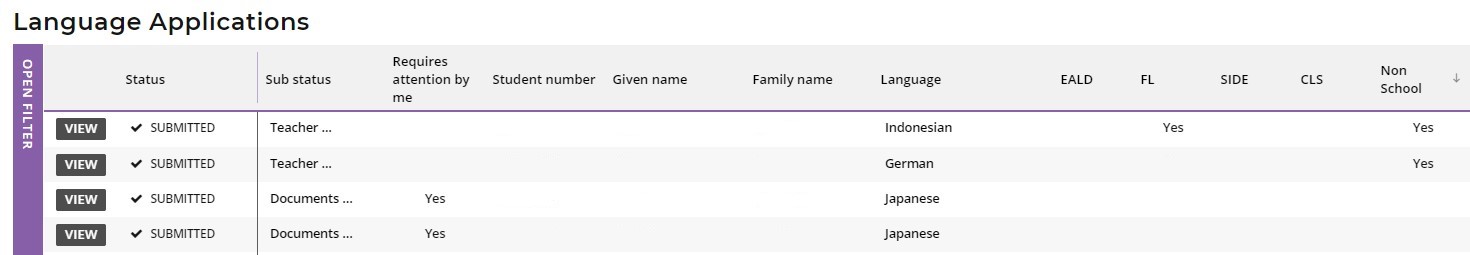 Step 5: Amend a student’s language applicationIf the Authority requests an amendment/s by the school to a student’s application, you will see this on the Language Applications screen.The Authority may request an amendment/s if incorrect document/s have been uploaded to a student’s application, if the document/s were blank or could not be opened, or if the document/s do not provide sufficient information about that student’s linguistic background.The Sub status shows as Documents again and the Requires attention by me column shows as Yes (both highlighted below), prompting you to upload any new or amended document/s, as required.Click on the View button (highlighted below) to see the change/s for that student’s application.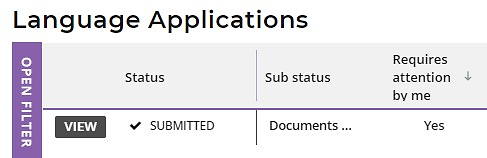 The amendment/s required will be listed. Repeat the process of uploading the new or amended document/s and click on the Submit button (highlighted below) to submit the amended application.This student’s application will now proceed to the processing stage with the Authority.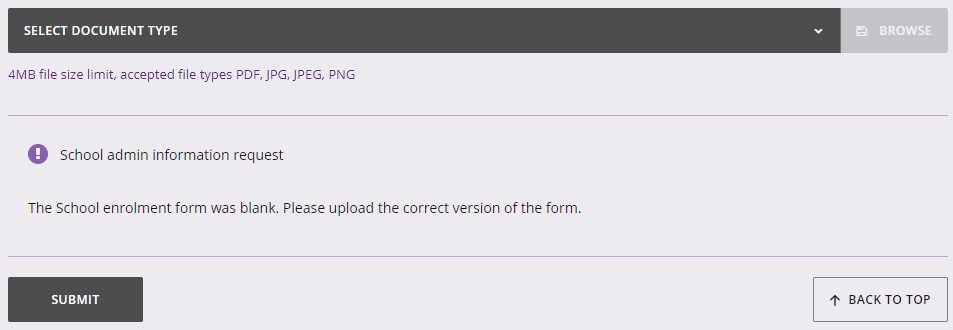 Step 6: Check the SRMS portal for language course enrolment statusAt any time, you can check the Language Applications screen in the SRMS portal to monitor the progress of students’ applications. The Language Applications screen will update whenever an application advances through the stages of the enrolment process. Below are terms you will see throughout the online WACE language course enrolment process that relate to the status and sub status of students’ applicationsFive steps for language teacher declarationA system-generated email will alert the language teacher/s to all applications received for their students on that day and prompt them to complete the teacher declaration in the SRMS portal.Step 1: Log in to the SRMS portalLog in to the SRMS portal (https://srms.scsa.wa.edu.au).Government and non-government schools will see the login screen below.Government schoolsThe first time you log in, click on and read the login instructions (highlighted below).Click on the education.wa.edu.au LOGIN button (highlighted below) in the government school login panel.Select your Department of Education (Department) email address from the Microsoft account list (shown below). You will be taken to the Department sign in page. Enter your password and click on the Sign in button (highlighted below) to enter the SRMS portal.Non-government schoolsThe first time you log in, click on and read the login instructions (highlighted below). Contact your school administrator if you have not received the email with the link.Enter your work email address and password in the non-government school login panel.Tick the check box (highlighted below) to show that you have read and understand the terms of use.Click on the Login button (highlighted below) to enter the SRMS portal.If you forget your password, click on Forgot your password. Enter your work email address and tick the check box to confirm that you are not a robot. You will be prompted to select images as part of the verification process, then invited to choose another password.Step 2: Select students’ language applicationsSelect Language Applications from the Student Applications drop-down list (highlighted below). All submitted language applications from students at your school will be displayed on the screen. You will see all 10 WACE languages in the filter section on the left of the screen.The Status column shows a tick and Submitted, and the Sub status column will say Teacher (both highlighted below) indicating that the application is at the teacher declaration stage. The Requires attention by me column shows as Yes (highlighted below) for any application where the student selected your name as their teacher, advising you to complete your teacher declaration. You may see other students’ applications, but with no action required by you. Other language teacher/s at your school will be prompted to act, because the students selected their name/s. For applications where the student has selected My teacher is not listed here, the Sub status column will show as Teacher, but the Requires attention by me column will be blank. Anyone with the role of Languages endorser – teacher can complete the teacher declaration for these language applications. The applications that require your attention will appear at the top of the list.You will see the total number of applications that require attention by language teacher/s at your school (highlighted below). This number is calculated using the role of language teacher, rather than a named teacher, so the number may be greater than the number of applications that require your attention. This number will update as each teacher completes the required action.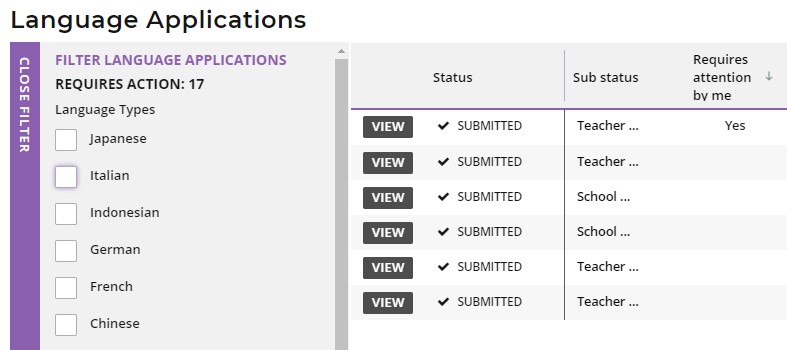 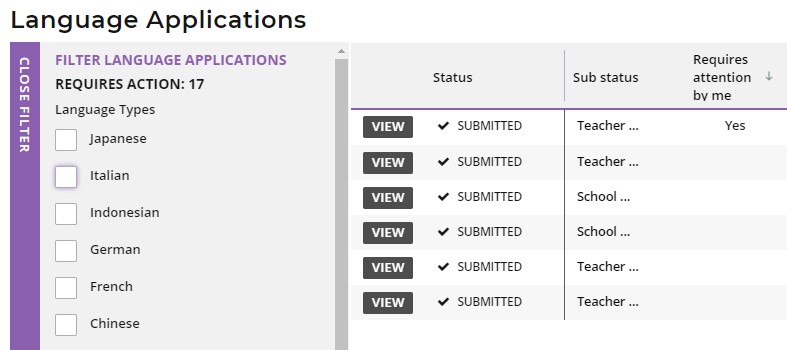 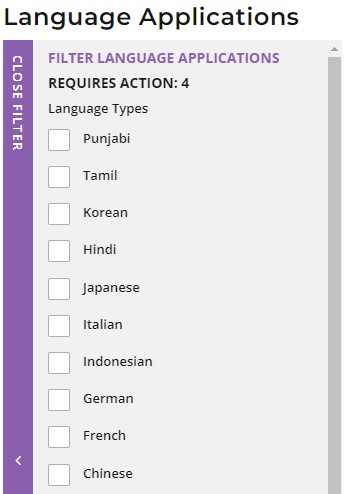 Filter students’ language applicationsTo retrieve specific applications, you can use the filter options on the left side of the Language Applications screen. For example, tick the French check box (highlighted below) and click on the Search button (highlighted below) to see all French applications.To retrieve a specific student’s application, type their Given name and/or Family name or Student number into the search fields, and then click on the Search button (all highlighted below).Click on the Reset button (highlighted below) to reset the filters and view all the applications.You can choose to display the filter options or not by clicking on the Close filter/Open filter command on the left side of the Language Applications screen.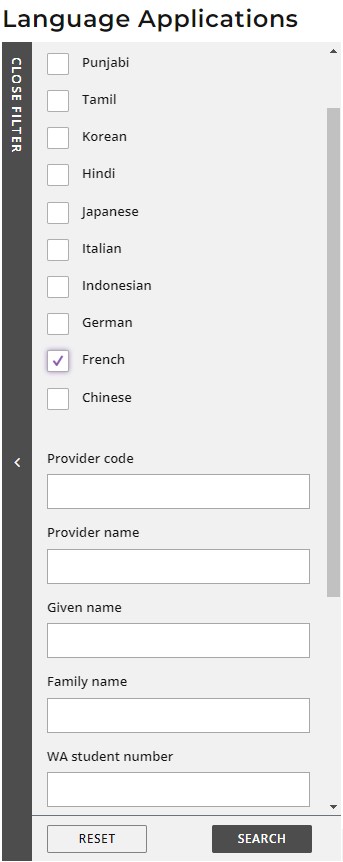 Use the Application status check boxes to filter applications by their status. The Submitted and In progress check boxes are preselected to show all submitted applications that are at the school stage and those that are being processed by the Authority (highlighted below).Tick the New check box to see applications that students have started but not submitted, tick the Info required check box to show all submitted applications where additional information is required from the student or tick the Finalised check box to see all finalised applications.Tick any of the additional filter check box/es and click on the Search button (both highlighted below) to view these categories of applications. Click on the Reset button (highlighted below) to reset the filters to the preselected view.Step 3: View a student’s language applicationClick on the View button (highlighted below) to view the details and supporting documents in that student’s application. 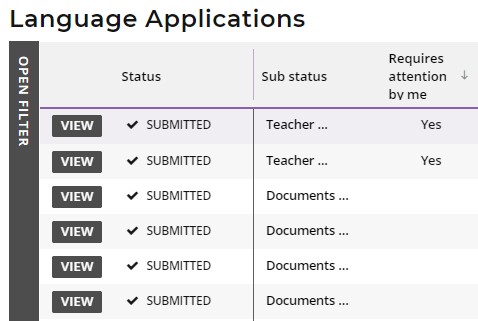 Step 4: Complete language teacher declaration After reviewing the student’s language application, scroll down to the Teacher declaration section. Select your teacher declaration from the seven options shown below.You may enter an explanation for your declaration in the Reason text box, but this is optional. If you see any errors in the student’s application, add these details in the Reason text box to assist the Authority.Click on the Submit button (highlighted below) to submit your declaration.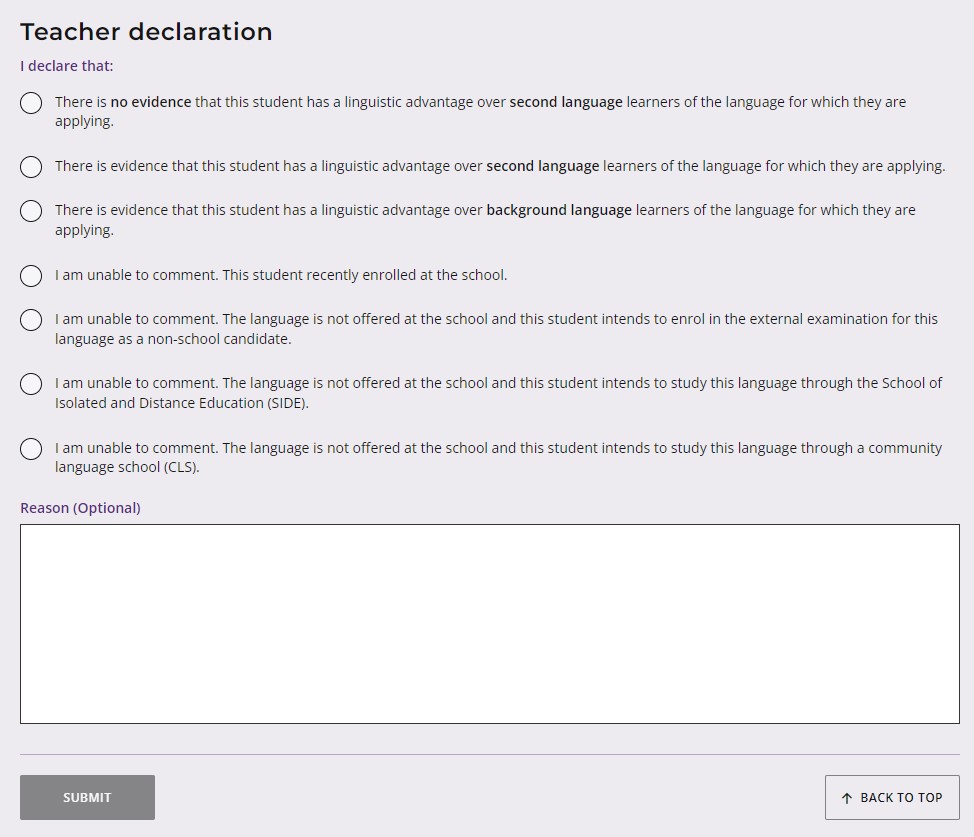 Note: the statement “I am unable to comment. The language is not offered at the school and this student intends to enrol in the external examination for this language as a non-school candidate” does not apply/should not be selected if the language for which the student is applying is offered at the school, but not the course (e.g. the student wishes to sit the Background Language examination; however, the school offers the Second Language course).You will return to the Language Applications screen. The Status column will show as Submitted and the Sub status column will show as School (highlighted below), indicating that the application has moved to the principal/deputy principal endorsement stage. The Requires attention by me column will be blank to show that you have completed your declaration for that student’s application, which will appear at the bottom of your list.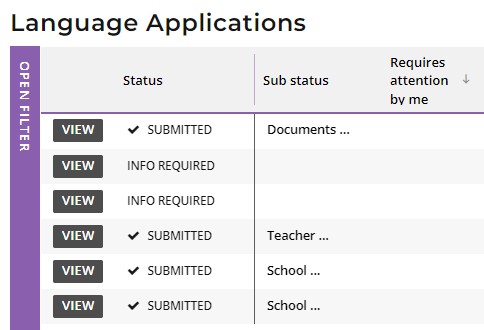 The Teacher declaration column will show your selection: Second Language (SL), Background Language (BL), First Language (FL), recently enrolled (NEW), non-school candidate (NSC), School of Isolated and Distance Education (SIDE), or community language school (CLS). 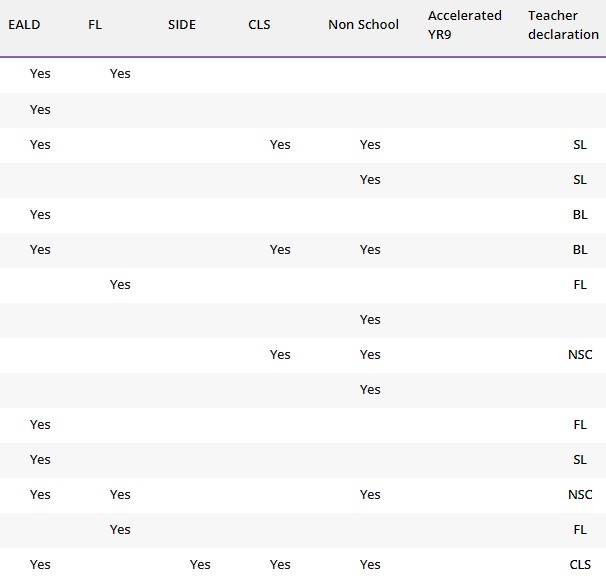 Step 5: Check the SRMS portal for WACE language course enrolment statusLanguage teachers can check the Language Applications screen in the SRMS portal to monitor the progress of students’ WACE language course enrolment applications at any time. The Language Applications screen will update whenever an application advances through the stages of the enrolment process.Below are terms you will see throughout the online WACE language course enrolment process that relate to the status of students’ applicationsFive steps for principal or deputy principal endorsementA system-generated email will prompt the principal or deputy principal to endorse a student’s application in the SRMS portal.Step 1: Log in to the SRMS portalLog in to the SRMS portal (https://srms.scsa.wa.edu.au).Government and non-government schools will see the login screen below.Government schoolsThe first time you log in, click on and read the login instructions (highlighted below).Click on the education.wa.edu.au LOGIN button (highlighted below) in the government school login panel.Select your Department of Education (Department) email address from the Microsoft account list (shown below). You will be taken to the Department sign in page. Enter your password and click on the Sign in button (highlighted below) to enter the SRMS portal.Non-government schoolsThe first time you log in, click on and read the login instructions (highlighted below). Contact your school administrator if you have not received the email with the link. Enter your work email address and password in the non-government school login panel.Tick the check box (highlighted below) to show that you have read and understand the terms of use.Click on the Login button (highlighted below) to enter the SRMS portal.If you forget your password, click on Forgot your password. Enter your work email address and tick the check box to confirm that you are not a robot. You will be prompted to select images as part of the verification process, then invited to choose another password.Step 2: Select students’ language applicationsSelect Language Applications from the Student Applications drop-down list (highlighted below). 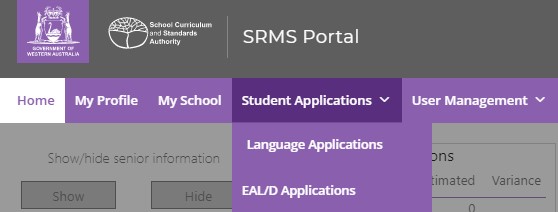 All submitted language applications from students at your school will be displayed on the screen. You will see the list of all 10 WACE languages in the filter section on the left of the screen.The Status column shows submitted language applications, with a tick and Submitted and the Sub status column shows as School (both highlighted below). The Requires attention by me column shows as Yes (highlighted below), advising you to certify each student’s application.The applications that require your attention will appear at the top of the list.You will see the number of applications that require your attention (highlighted below). This number will update as you complete the required action. 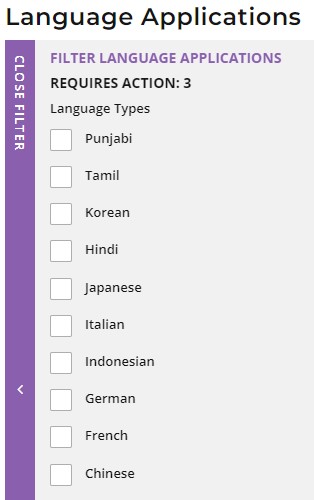 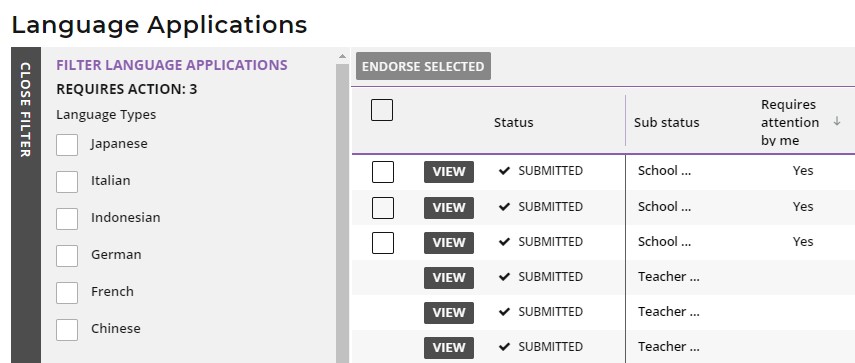 Filter students’ language applicationsTo retrieve specific applications, use the filter options on the left side of the Language Applications screen. For example, tick the Tamil check box (highlighted below) and click on the Search button (highlighted below) to see all Tamil applications.To retrieve a specific student’s application, type their Given name and/or Family name, or Student number into the search fields, and then click on the Search button (all highlighted below).Click on the Reset button (highlighted below) to reset the filters and view all the applications.You can choose to display the filter options or not by clicking on the Close filter/Open filter command on the left side of the Language Applications screen.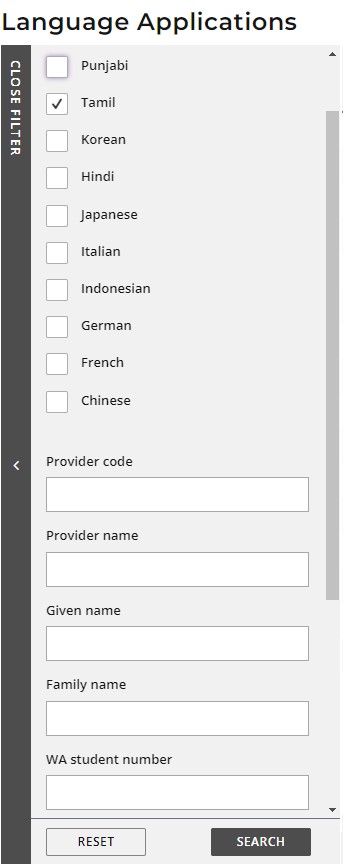 Use the Application status check boxes to filter applications by their status. The Submitted and In progress check boxes are preselected to show all submitted applications that are at the school stage and those that are being processed by the Authority (highlighted below).Tick the New check box to see applications that students have started but not submitted, tick the Info required check box to show all submitted applications where additional information is required from the student or tick the Finalised check box to see all finalised applications.Tick any of the additional filter check box/es and click on the Search button (both highlighted below) to view these categories of applications. Click on the Reset button (highlighted below) to reset the filters to the preselected view.Step 3: View a student’s language applicationClick on the View button (highlighted below) to view the details and supporting documents in that student’s application. 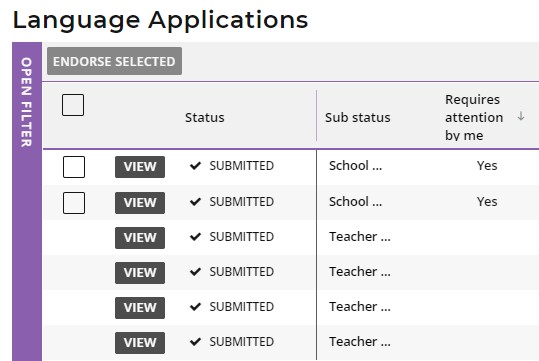 Step 4: Complete principal or deputy principal endorsementAfter you have reviewed each student’s application, scroll down to the bottom of the application to the Declaration by the Principal section.Select either I endorse this application, or I am unable to endorse this application. It is optional to add a reason if you endorse the student’s application, but you must provide an explanation if you are unable to endorse the application. If you are unable to endorse a student’s application and have not provided a comment, you will not be able to submit your endorsement.Click on the Submit button (highlighted below) to submit your declaration. 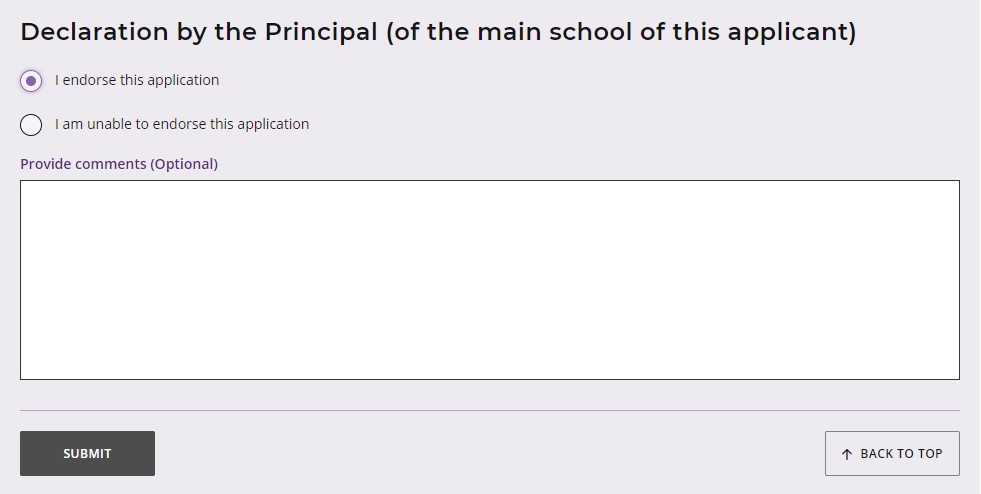 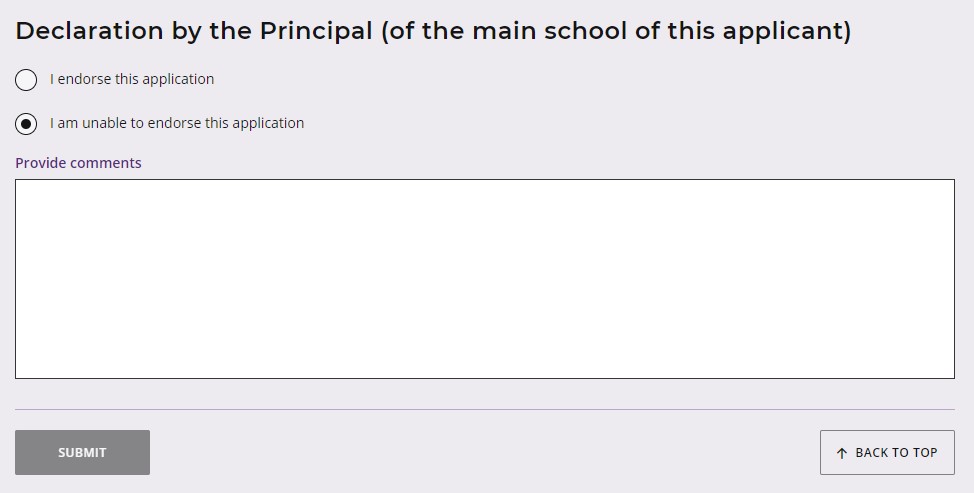 Multiple endorsementsAfter viewing the applications, if you wish to endorse multiple applications, tick the check box (highlighted below) underneath the Endorse selected button to select multiple applications. Click on the Endorse selected button (highlighted below). A warning will appear, asking if you wish to endorse the applications of the selected students. Click on the Endorse button (highlighted below) to endorse the selected applications. Alternatively, click on the Cancel button (highlighted below) to cancel this multiple endorsement and endorse the applications individually.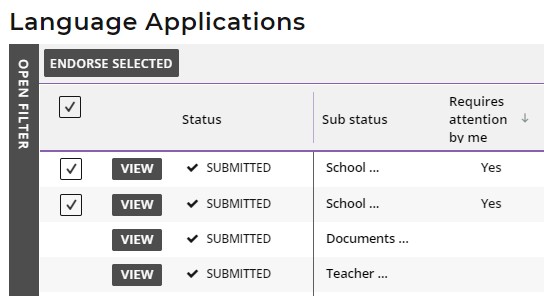 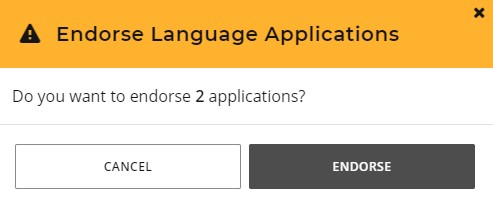 You will return to the Language Applications screen. The Status will show as In progress (highlighted below) and the Sub status will show as Received (highlighted below) to show that this application has been received by the Authority. The Requires attention by me column will be blank, indicating that you have endorsed your school’s applications.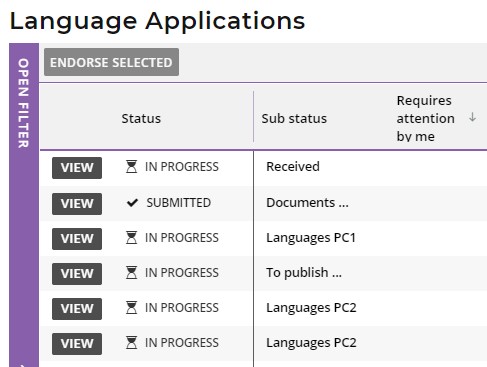 If the Authority requires any further information, or amendments to be made to a student’s application, students will receive an email notifying them of this. The school officer will receive a copy of this email. Students will also see this notification in the student portal.Step 5: Check the SRMS portal for WACE language course enrolment statusPrincipals or deputy principals can check the Language Applications screen in the SRMS portal to monitor the progress of their students’ WACE language course enrolment applications at any time.The Language Applications screen will update whenever an application advances through the stages of the enrolment process.Below are terms you will see throughout the online WACE language course enrolment process that relate to the status of students’ applicationsAppeal processShould the Authority determine that a student does not meet the enrolment criteria for a course and is therefore not permitted to enrol in a Second or Background Language course, this will be shown in the student portal.If a student has evidence that shows that they do meet the enrolment criteria for the Second or Background Language course, they can lodge an appeal with the Authority. They must do this within two weeks of receiving their WACE language course enrolment notification in the student portal.To request an appeal, they should download and complete the Application form for appeal against languages enrolment determination, which they will find on the Authority website (https://scsa.wa.edu.au/__data/assets/pdf_file/0008/75590/Application_form-for-appeal-against-Languages-enrolment-determination.pdf).To show that they meet the enrolment criteria, they will need to provide additional evidence with their appeal application form. Students should email their completed appeal application form to languagesenrolment@scsa.wa.edu.au.Note: they can only lodge one appeal for each WACE language course application they submit.The Languages Enrolment Determinations Appeals Committee will review their appeal application form and the additional document/s and/or supporting evidence. After the appeal is completed, the Authority will notify the student via the student portal, and their parent/s or guardian/s by email, stating the outcome of the appeal. They can also see the appeal determination and their WACE language enrolment status in the student portal (highlighted below).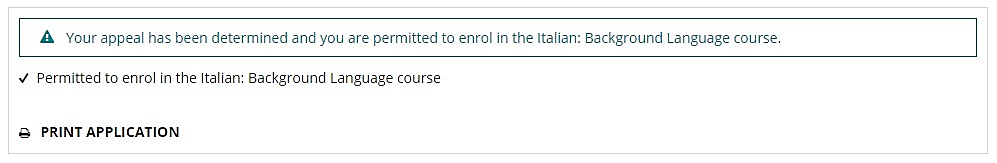 At this point, the student should discuss their study options with their school.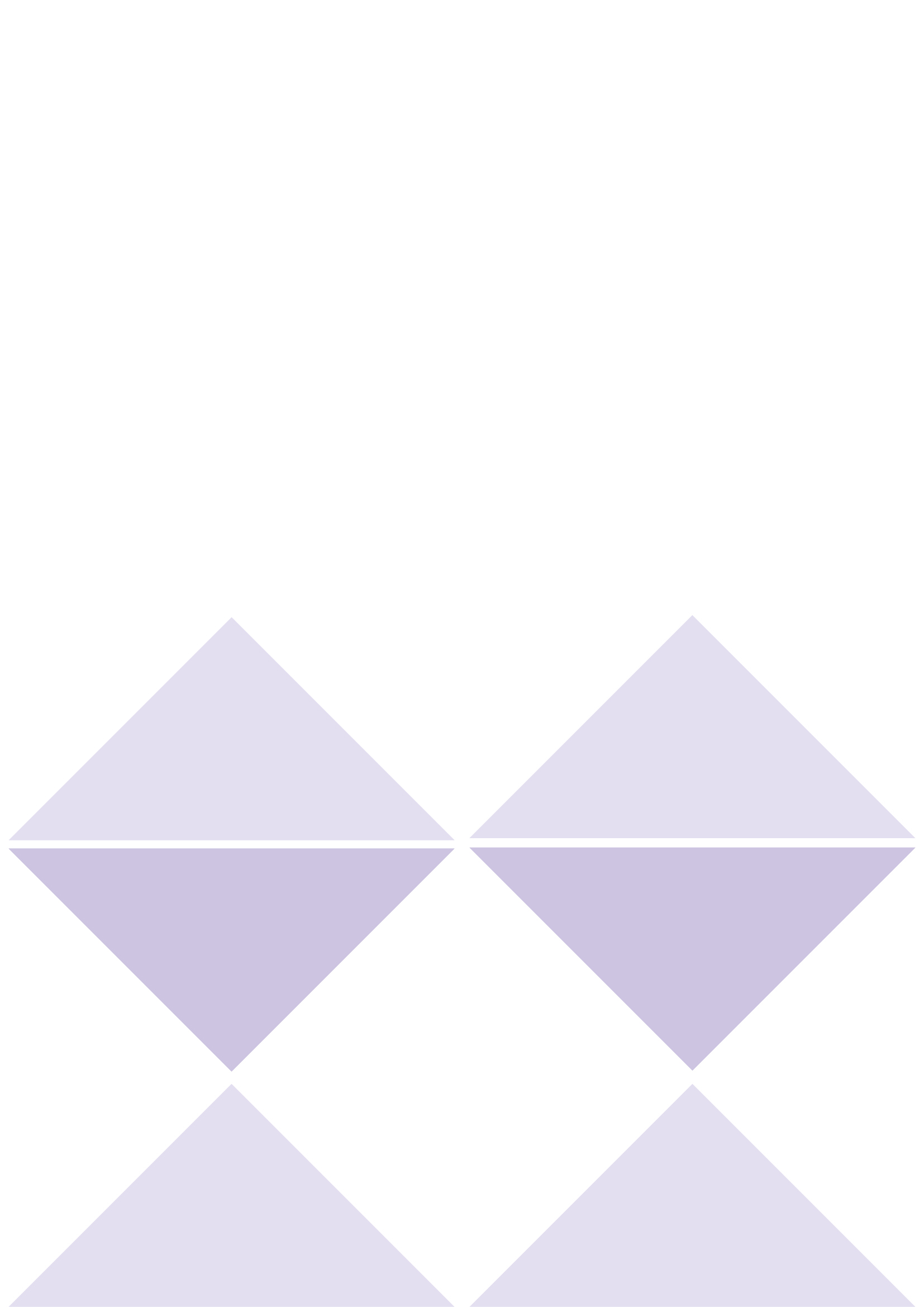 StatusStatusNewLanguage application has been started, but not submittedSubmittedLanguage application has been submitted by the studentIn progressLanguage application is progressing through the processing stagesInfo requiredLanguage application is being amended by the studentProcessedWACE language course status has been published FinalisedWACE language course status has been published and received by the studentCancelledLanguage application has been cancelledSub statusSub statusDocumentsSchool support officer to upload new or amended documentsTeacherLanguage teacher to complete declaration of language applicationSchoolPrincipal or deputy principal to complete endorsement of language applicationReceivedLanguage application received by the AuthorityLanguages PC1Principal Consultant 1 to determine which WACE language course the student may enrol inLanguages PC2Principal Consultant 2 to determine which WACE language course the student may enrol inManagerManager to review Principal Consultants’ determinationsTo publishPrincipal Consultant 1 or Principal Consultant 2 to publish WACE language course enrolment determinationLanguagePublication of Second Language, Background Language or First Language status for WACE language course enrolmentAppeal?The student may lodge an appeal by email within two weeks of publication of their WACE language course enrolment statusAppeal lodgedThe student has emailed their appealStatusStatusNewLanguage application has been started, but not submittedSubmittedLanguage application has been submitted by the studentIn progressLanguage application is progressing through the processing stagesInfo requiredLanguage application is being amended by the studentProcessedWACE language course status has been published FinalisedWACE language course status has been published and received by the studentCancelledLanguage application has been cancelledSub statusSub statusDocumentsSchool support officer to upload new or amended documentsTeacherLanguage teacher to complete declaration of language applicationSchoolPrincipal or deputy principal to complete endorsement of language applicationReceivedLanguage application received by the AuthorityLanguages PC1Principal Consultant 1 to determine which WACE language course the student may enrol inLanguages PC2Principal Consultant 2 to determine which WACE language course the student may enrol inManagerManager to review Principal Consultants’ determinationsTo publishPrincipal Consultant 1 or Principal Consultant 2 to publish WACE language course enrolment determinationLanguagePublication of Second Language, Background Language or First Language status for WACE language course enrolmentAppeal?The student may lodge an appeal by email within two weeks of publication of their WACE language course enrolment statusAppeal lodgedThe student has emailed their appealStatusStatusNewLanguage application has been started, but not submittedSubmittedLanguage application has been submitted by the studentIn progressLanguage application is progressing through the processing stagesInfo requiredLanguage application is being amended by the studentProcessedWACE language course status has been published FinalisedWACE language course status has been published and received by the studentCancelledLanguage application has been cancelledSub statusSub statusDocumentsSchool support officer to upload new or amended documentsTeacherLanguage teacher to complete declaration of language applicationSchoolPrincipal or deputy principal to complete endorsement of language applicationReceivedLanguage application received by the AuthorityLanguages PC1Principal Consultant 1 to determine which WACE language course the student may enrol inLanguages PC2Principal Consultant 2 to determine which WACE language course the student may enrol inManagerManager to review Principal Consultants’ determinationsTo publishPrincipal Consultant 1 or Principal Consultant 2 to publish WACE language course enrolment determinationLanguagePublication of Second Language, Background Language or First Language status for WACE language course enrolmentAppeal?The student may lodge an appeal by email within two weeks of publication of their WACE language course enrolment statusAppeal lodgedThe student has emailed their appeal